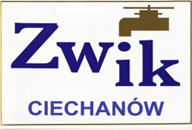 									Załącznik nr 3 do SIWZ							Oświadczenie o braku podstaw do wykluczenia„Dostawa w formie leasingu operacyjnego z opcją wykupu 2 szt. fabrycznie nowych z 2020 r. samochodów  ciężarowych typu brygadowego o DMC do 3,5 t.”Sygnatura sprawy: DTR/W3/6/2020Ubiegając się o udzielenie zamówienia publicznego w trybie przetargu nieograniczonego pn: „Dostawa w formie leasingu operacyjnego z opcją wykupu 2 szt. fabrycznie nowych z 2020 r. samochodów  ciężarowych blaszanych typu brygadowego o DMC do 3,5 t.” oświadczam, że nie podlegam wykluczeniu z powodu niespełniania warunków, o których mowa w art. 24 ust.1 ustawy z dnia 29 stycznia 2004r. Prawo zamówień publicznych (Dz. U. z 2019 r. poz. 1843z póź. zm. ).............................................., dnia.....................                        		   ..............................................................(miejscowość, data)		    	(podpis wykonawcy lub upoważnionego                                                                                                                    			przedstawiciela wykonawcy)